Please Click on each box to insert your statement Research STATEMENT OF NEED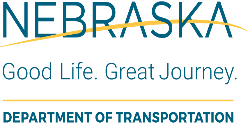  Research STATEMENT OF NEEDMaterial & Research – RESEARCH SECTIONContact INFORMATION (402) 479-4697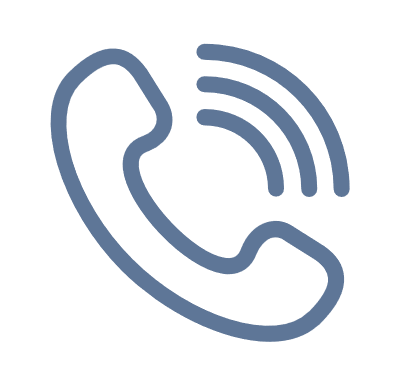  Research Section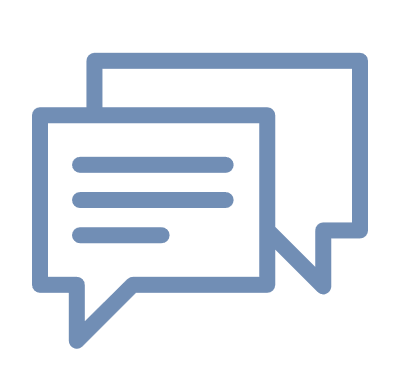   ndot.research@nebraska.gov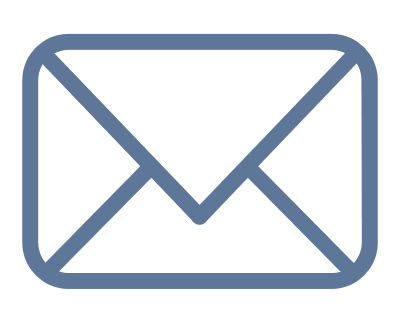  NDOT Research Site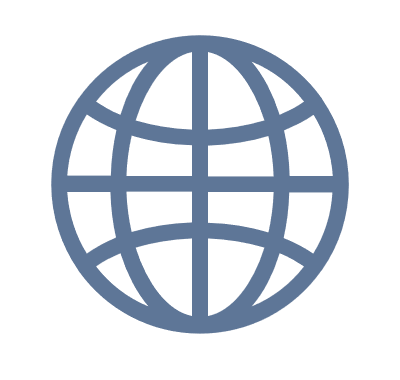 Material & Research – RESEARCH SECTIONContact INFORMATION (402) 479-4697 Research Section  ndot.research@nebraska.gov NDOT Research SiteMaterial & Research – RESEARCH SECTIONContact INFORMATION (402) 479-4697 Research Section  ndot.research@nebraska.gov NDOT Research SiteSUBMITTED BY:   I NSTITUTION:  TELEPHONE NUMBER: EMAIL:   Topic Area (SELECT up to two):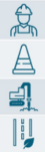 Materials   Pavement     Maintenance    Construction   Traffic    Safety    Planning   Technology   Structures    Geotechnical   Roadway   Hydraulics    Environmental   HAVE YOU DISCUSSED THIS RESEARCH IDEA WITH AN NDOT REPRESENTATIVE?     yES     noIF YES, NAME OF PERSON and DIVISION/DEPARTMENT:  PLEASE SUBMIT THIS FORM TO: ndot.research@nebraska.govSUBMITTED BY:   I NSTITUTION:  TELEPHONE NUMBER: EMAIL:   Topic Area (SELECT up to two):Materials   Pavement     Maintenance    Construction   Traffic    Safety    Planning   Technology   Structures    Geotechnical   Roadway   Hydraulics    Environmental   HAVE YOU DISCUSSED THIS RESEARCH IDEA WITH AN NDOT REPRESENTATIVE?     yES     noIF YES, NAME OF PERSON and DIVISION/DEPARTMENT:  PLEASE SUBMIT THIS FORM TO: ndot.research@nebraska.govSUBMITTED BY:   I NSTITUTION:  TELEPHONE NUMBER: EMAIL:   Topic Area (SELECT up to two):Materials   Pavement     Maintenance    Construction   Traffic    Safety    Planning   Technology   Structures    Geotechnical   Roadway   Hydraulics    Environmental   HAVE YOU DISCUSSED THIS RESEARCH IDEA WITH AN NDOT REPRESENTATIVE?     yES     noIF YES, NAME OF PERSON and DIVISION/DEPARTMENT:  PLEASE SUBMIT THIS FORM TO: ndot.research@nebraska.govTitle of Research IdeaExplain the specific topic or issue to address (3000 Character Limit)What is the goal/objective of the research? (3000 Character Limit)Describe the expected products/deliverables of the research (3000 Character Limit)Insert Picture:Caption      Insert Picture:Caption      